Dobro došli prvašići!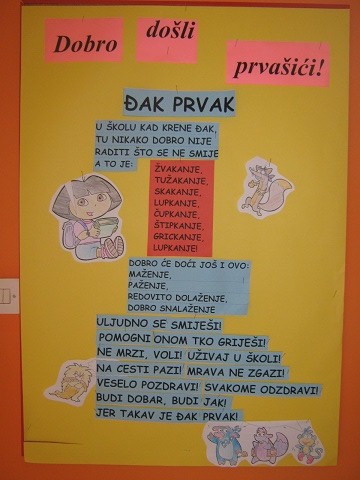  2.rujna nastava počinje stvar je dobro poznata,stoga je nama u Sotinu teta Sanja opet otvorila svoja vrata.Iz knjižnice se čuju graja i veselje,ponovno vidimo nasmijana lica i prijatelje.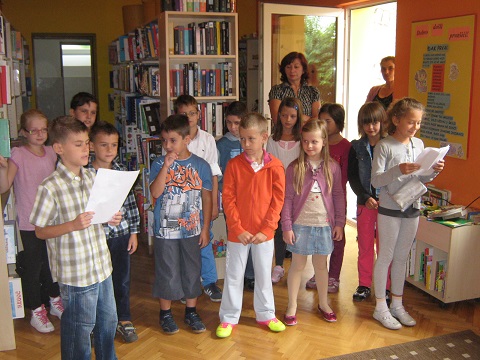 Roditelji taj dan na posao nisu željeli poćioboje su sa svojim prvašićima odlučili doći.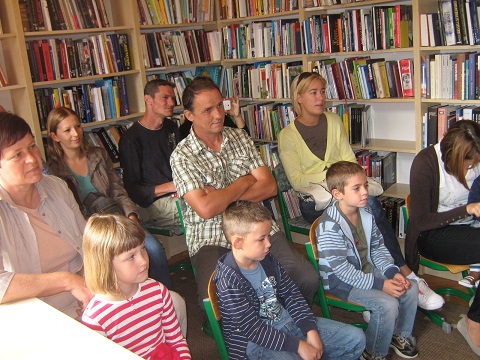 Pjesme, recitacije i ples su se redali,a prvašići su sve sa zanimanjem gledali.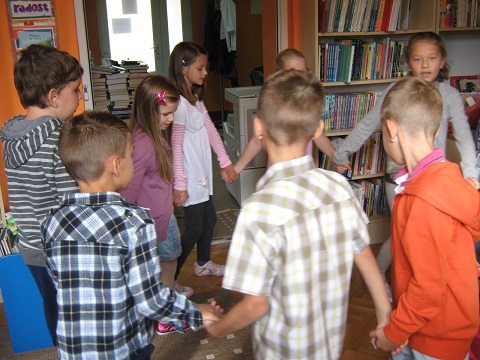 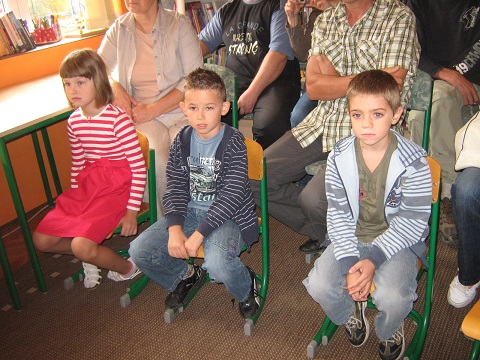 Zabrinutost i strah postoji na licima, stvar je dobro znanano, većini roditelja ovo je prvi školarac, pa takva lica imaju i tata i mama.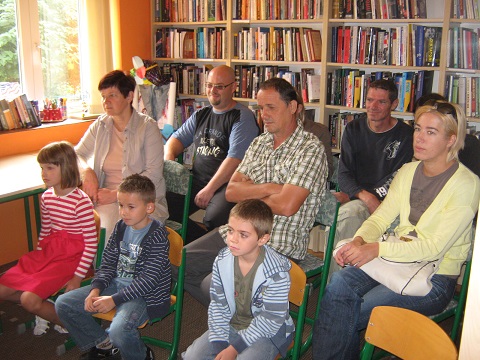 Za kraj programa je Natalie rekla: ˝Matea, Luka, Filipe i Renato znamo da je umorna glavica vaša,stoga vas ostavljamo da se upoznate s učiteljicom jer od sutra je dijelimo, od sutra je i naša.˝Luka nam je bio bolestan i nije puno riječi izustio zahvalio se na poklončiću i put bolnice nas napustio.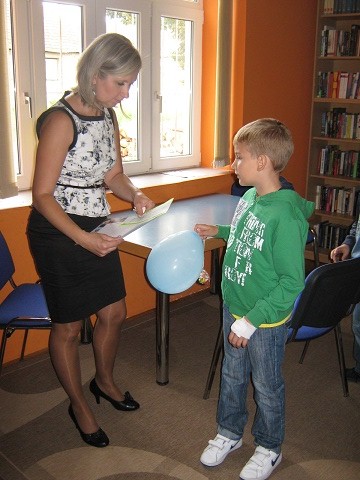 Matea, Filip i Renato uz nasmijano licesjeli su do učiteljice.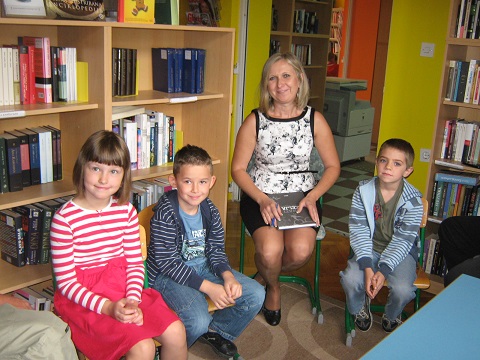 Nakon pregršt pitanja što đak treba imati i kako učiti,svatko se uputio svojoj kući.Prošli su praznici i na ljeto gledamo već pomalo sjetno,stoga  svim učenicima PŠ Sotin želimo u novu školsku godinu krenite hrabro, uspješno i sretno!!!